TURFGRASS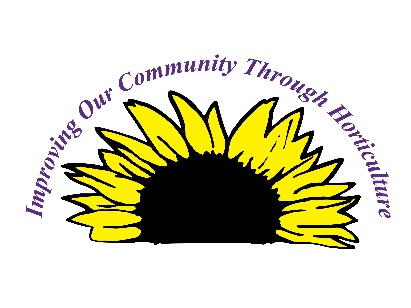 Lawn Calendar for Cool-Season GrassesThe following suggestions are for cool-season grasses such as Kentucky bluegrass or tall fescue. Zoysiagrass, bermudagrass, and buffalograss are warm-season grasses and require a different maintenance regime.MarchSpot treat broadleaf weeds if necessary. Treat on a day that is 50 degrees or warmer. Rain or irrigation within 24 hours of application will reduce effectiveness.AprilApply crabgrass preventer when redbud trees are in full bloom, usually in April. The preventer needs to be watered in before it will start to work. Remember that a good, thick lawn is the best weed prevention and may be all that is needed.MayFertilize with a slow-release fertilizer if you water your lawn or if you receive enough rainfall that your turf normally doesn’t go drought-dormant during the summer. If there are broadleaf weeds, spot treat with a spray or use a fertilizer that includes a weed killer. Rain or irrigation within 24 hours of application will reduce effectiveness of the weed killer, but the fertilizer needs to be watered in. If you are using a product that has both fertilizer and weed killer, wait 24 hours after application before watering in.June through Mid-JulyApply second round of crabgrass preventer by June 15 – unless you have used Dimension (dithiopyr) or Barricade (prodiamine) for the April application. These two products normally provide season-long control with a single application. Remember to water it in. If grubs have been a problem in the past, apply a product containing imidacloprid during the first half of July. This works to prevent grub damage. It must be watered in before it becomes active.Late-July through AugustIf you see grub damage, apply a grub killer that contains Dylox. Imidacloprid is effective against young grubs and may not be effective on late instar grubs. The grub killer containing Dylox must be watered in within 24 hours or effectiveness drops.SeptemberFertilize around Labor Day. This is the most important fertilization of the year. Water in the fertilizer.NovemberFertilize. This fertilizer is taken up by the roots but is not used until the following spring. Water in fertilizer. Spray for broadleaf weeds even if they are small. Broadleaf weeds are much easier to control in the fall than in the spring. Spray on a day that is at least 50 degrees. Rain or irrigate within 24 hours reduces effectiveness. Use label rates for all products! (Ward Upham)

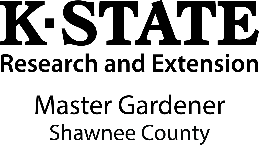 Kansas State University Agricultural Experiment Station and Cooperative Extension Service.  K-State Research and Extension is an equal opportunity provider and employer.   Kansas State University is committed to making its services, activities and programs accessible to all participants.  If you have special requirements due to a physical, vision, or hearing disability, or a dietary restriction please contact Jamie Hancock, 785-232-0062, extension 104.  Issued in furtherance of Cooperative Extension Work, Acts of May 8 and June 30, 1914, as amended. Kansas State University, County Extension Councils, Extension Districts, and United States Department of Agriculture Cooperating, Dr. John Floros, Dean and Director.